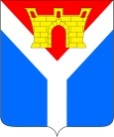 АДМИНИСТРАЦИЯ УСТЬ-ЛАБИНСКОГО ГОРОДСКОГО ПОСЕЛЕНИЯУСТЬ-ЛАБИНСКОГО РАЙОНАП О С Т А Н О В Л Е Н И Еот 29.04.2019 г.                                                                                           № 334город Усть-ЛабинскО внесении изменений в постановление администрации Усть-Лабинского городского поселения Усть-Лабинского района от 15 февраля 2018 года № 118 «Об утверждении видов муниципального контроля и органов местного самоуправления, уполномоченных на их осуществление на территории Усть-Лабинского городского поселения Усть-Лабинского района» В соответствии с Федеральным законом от 26 декабря 2008 года                              № 294-ФЗ «О защите прав юридических лиц и индивидуальных предпринимателей при осуществлении государственного контроля (надзора) и муниципального контроля» постановляю:1. Внести изменения в постановление администрации Усть-Лабинского городского поселения Усть-Лабинского района от 15 февраля 2018 года № 118 «Об утверждении видов муниципального контроля и органов местного самоуправления, уполномоченных на их осуществление на территории Усть-Лабинского городского поселения Усть-Лабинского района»:1.1. в приложении Виды муниципального контроля и органов местного самоуправления, уполномоченных на осуществление на территории Усть-Лабинского городского поселения Усть-Лабинского района дополнить пунктами 4 и 5 следующего содержания:2. Отделу по общим и организационным вопросам администрации Усть-Лабинского городского поселения Усть-Лабинского района (Владимирова) обеспечить официальное опубликование настоящего постановления и разместить его на официальном сайте администрации Усть-Лабинского городского поселения Усть-Лабинского района в сети Интернет.3. Постановление вступает в силу со дня официального опубликования.Исполняющий обязанности главыУсть-Лабинского городского поселенияУсть-Лабинского района                                                                 Л.Н. Вьюркова4Осуществление муниципального контроля за соблюдением законодательства в области розничной продажи алкогольной продукцииФедеральный закон от 06.10.2003 года № 131-ФЗ «Об общих принципах организации местного самоуправления в Российской Федерации»;Федеральный закон от 28.12.2009 года № 381-ФЗ «Об основах государственного регулирования торговой деятельности в Российской Федерации»Отдел торговли и защиты прав потребителей администрации Усть-Лабинского городского поселения Усть-Лабинского района5Осуществление муниципального контроля за организацией и осуществлением деятельности по продаже товаров (выполнению работ, оказанию услуг) на розничных рынкахФедеральный закон от 06.10.2003 года № 131-ФЗ «Об общих принципах организации местного самоуправления в Российской Федерации»;Федеральный закон от 28.12.2009 года № 381-ФЗ «Об основах государственного регулирования торговой деятельности в Российской Федерации»Отдел торговли и защиты прав потребителей администрации Усть-Лабинского городского поселения Усть-Лабинского района